Avaliação do impacto das Ações de Melhoria implementadasAno Letivo 2016/2017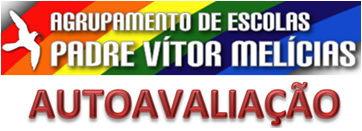 EnquadramentoNo presente ano letivo, o Agrupamento de Escolas Padre Vítor Melícias decidiu aplicar um questionário a alunos, professores, funcionários e pais/EE para avaliar o impacto das ações de melhoria implementadas.Os indicadores, escolhidos pela equipa de autoavaliação, são fruto de uma seleção cuidada e refletem aquilo que a equipa de autoavaliação considera serem práticas importantes a seguir.A escala utilizada nos questionários, foi uma escala de 0 a 10, em que 0 significa “opinião muito desfavorável” e 10 “opinião muito favorável”, com a possibilidade de responder “não sei”.Ilustração 1 - Escala utilizada no questionárioDa aplicação do questionário resulta este relatório, onde apresentamos a distribuição das respostas dos inquiridos pela escala e as médias obtidas destacando, ainda, dos indicadores aplicados, aqueles que considerámos pontos fortes e os que consideramos oportunidades de melhoria.No final do documento apresentamos as nossas conclusões, tendo em conta a nossa experiência, não deixando, no entanto, de ser um olhar externo. Para além disso, os grandes números dão-nos uma informação global, mas não dispensam uma análise minuciosa dos dados, que fornecemos no ficheiro Excel “Tabelas de frequências”.Fornecemos também os ficheiros “Bases de Dados” com os dados em bruto e as sugestões dos inquiridos.Taxa de adesão aos questionáriosPor grupo-alvo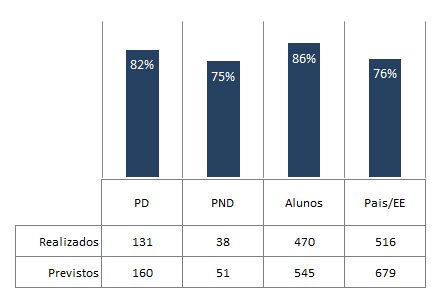 Gráfico 1 - Taxa de adesão ao preenchimento dos questionários por grupo-alvoPor nível de ensino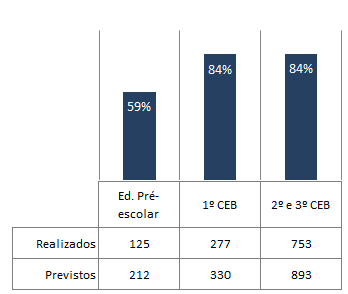 Gráfico 2 - Taxa de adesão ao preenchimento dos questionários por nível de ensinoAções de melhoriaAs ações de melhoria do agrupamento são:AM1 – Melhorar os processos de ensino e aprendizagemAM2 – Melhorar a comunicação internaAM3 – Melhorar os resultados escolaresIndicadoresA tabela seguinte mostra o total de indicadores escolhidos por ação de melhoria:Tabela 1 - indicadores escolhidos por ação de melhoriaO gráfico seguinte mostra os valores da tabela anterior em percentagem, determinando o “peso” atribuído a cada ação de melhoria.Gráfico 3 - Percentagem de indicadores escolhidos por ação de melhoriaA tabela seguinte mostra o total de indicadores escolhidos, por ação de melhoria e grupo-alvo. 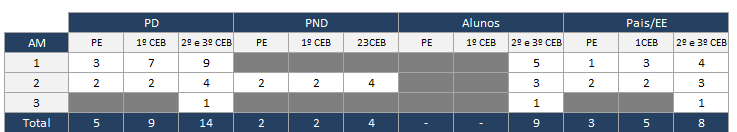 Tabela 2 - Total de indicadores escolhidos por AM, Grupo-alvo e nível de ensinoAs tabelas seguintes mostram os indicadores escolhidos, por ação de melhoria, para cada grupo-alvo/nível de ensino.Tabela 3 - Indicadores relativos à ação de melhoria 1Tabela 4 - Indicadores relativos à ação de melhoria 2Tabela 5 - Indicadores relativos à ação de melhoria 3Distribuição das respostasComo a escala utilizada tem várias opções de resposta, para uma melhor interpretação dos resultados agrupámos os valores em intervalos, que associámos a cores diferentes. Estes intervalos estão identificados na tabela seguinte:Tabela 6 - Intervalos definidos a partir da escala utilizadaO gráfico seguinte permite comparar a distribuição das respostas dos grupos-alvo dos diferentes níveis de ensino:Gráfico 4 - Distribuição das respostas – comparação entre grupos-alvo e níveis de ensinoMédias das classificaçõesMédias das classificações por grupo-alvoGráfico 5 - Médias finais por grupo-alvoMédias das classificações por ação de melhoriaGráfico 6 - Médias finais por AMMédias das classificações por indicadorA tabela seguinte mostra os indicadores ordenados consoante a média obtida (da mais baixa para a mais elevada). Esta média é uma média ponderada, isto é, tem em conta os totais de inquiridos em cada grupo-alvo. Tabela 7 – Listagem de indicadores ordenados por média ponderada (da menor para a maior)Seleção de Pontos Fortes e Oportunidades de MelhoriaTendo em conta a distribuição de respostas e as médias obtidas, selecionámos indicadores que considerámos fortes e indicadores que considerámos oportunidades de melhoria. Os indicadores que não pertencem a nenhuma das categorias anteriores, são considerados indicadores sem impacto estratégico. Tendo em conta que os resultados foram muito positivos, as OM são escolhidas com base nos resultados menos positivos.A legenda de cores abaixo, diz respeito às tabelas e aos gráficos seguintes.Tabela 8 - Legenda de cores utilizadas nas tabelas e nos gráficos seguintesNa tabela abaixo vemos o número de indicadores selecionado, por nós, para cada uma das categorias referidas anteriormente, por grupo-alvo. Tabela 9 – Número de PF, SI e OM selecionados por agrupo-alvoO gráfico seguinte mostra os valores da tabela anterior, convertidos em percentagem, para uma maior perceção da importância ou peso que cada categoria.Gráfico 7 - Percentagem de PF, SI e OM selecionados – Por grupo-alvoNa tabela abaixo vemos o número de indicadores selecionado, por nós, para cada uma das categorias referidas anteriormente, por nível de ensino.Tabela 10 - Número de PF, SI e OM selecionados por nível de ensinoO gráfico seguinte mostra os valores da tabela anterior, convertidos em percentagem, para uma maior perceção da importância ou peso que cada categoria.Gráfico 8 - Percentagem de PF, SI e OM selecionados por nível de ensinoO gráfico seguinte mostra as percentagens de indicadores selecionados, no global, como PF, SI e OM.Gráfico 9 - Percentagem de PF, SI e OM selecionados – GlobalSeguidamente, apresentamos os indicadores e a categoria ocupada em cada grupo-alvo, para as três ações de melhoria e para os três níveis de ensino em separado.Tabela 11 - Listagem de indicadores da Ed. Pré-escolar e respetiva classificaçãoTabela 12 - Listagem de indicadores do 1º CEB e respetiva classificaçãoTabela 13 - Listagem de indicadores dos 2º e 3º CEB e respetiva classificaçãoConclusõesRelativamente à taxa de adesão, consideramos que foi baixa na educação pré-escolar. Consideramos útil averiguar o significado desta diferença de valores, em relação aos restantes níveis de ensino.Passando para as médias obtidas, não há nenhuma média situada nos intervalos [0, 4] e [5,6] que significam, respetivamente, “Opinião Muito Desfavorável a Desfavorável” e “Opinião Intermédia” estando todas situadas no intervalo [7,10] que significa “Opinião favorável a muito favorável”, o que é muito positivo.A listagem “médias por indicador” revela bem essa situação, estando apenas um indicador no intervalo “Opinião Intermédia”, que é: “A divulgação do melhor aluno promove o envolvimento e responsabilização dos alunos na melhoria dos seus resultados e comportamentos.” Todos os outros estão no intervalo “Opinião favorável a muito favorável”. Eles estão apresentados por ordem crescente da média, pelo que os primeiros serão os que poderão ser ainda mais trabalhados, apesar das excelentes pontuações.Quisemos também comparar grupos-alvo, pelo que identificámos pontos fortes e oportunidades de melhoria por grupo-alvo revelando, em cada indicador, os grupos-alvo menos satisfeitos que, no geral, são os alunos. Ao comparar grupos-alvo na distribuição das respostas pela escala, ou mesmo na seleção de PF e OM, há que ter em atenção que o número de indicadores não é o mesmo para os vários grupos-alvo. Posto isto, uma OM no Pessoal não docente terá mais peso, que uma OM no Pessoal docente. Ou seja, podemos concluir que os administrativos são os menos satisfeitos porque têm a maior percentagem de respostas no intervalo “Opinião Muito Desfavorável a Desfavorável” (75%). No entanto têm apenas três oportunidades enquanto que o Pessoal docente tem duas (não muito diferente) e tem 7,1% de respostas no intervalo “Opinião Muito Desfavorável a Desfavorável”. Há, portanto, que saber relativizar.Recomendamos que o Plano de Ações de Melhoria do próximo ano letivo mantenha as mesmas ações de melhoria com a definição de novas estratégias para as atividades da observação da prática letiva, as práticas de diferenciação pedagógica (turmas homogéneas), os meios de comunicação com o Pessoal não docente e o envolvimento e responsabilização dos alunos na melhoria dos seus resultados e comportamentos.012345678910NSOpinião Muito
DesfavorávelOpinião Muito
FavorávelNão seiAMTotal de indicadores1102531PDPDPDPNDPNDPNDAlunosAlunosAlunosPais/EEPais/EEPais/EENIndicadorPE1CEB23CEBPE1CEB23CEBPE1CEB23CEBPE1CEB23CEB1A articulação curricular horizontal está contemplada nos Planos de Turma/Planificações.XXX2A atividade "Dia da Família" reforça o papel da família no sucesso educativo.XXXX3A coadjuvação contribui para o sucesso escolar dos alunos.XXX4A criação de turmas homogéneas promove a adequação do processo de ensino/aprendizagem dos alunos.XXX6A divulgação do melhor aluno promove o envolvimento e responsabilização dos alunos na melhoria dos seus resultados e comportamentos.XX8A plataforma Moodle disponibiliza a avaliação formativa em tempo real (atitudes, participação, material, trabalhos de casa, questões aula, fichas de trabalho, testes de monitorização, etc…).XXXXX11A supervisão pedagógica incentiva o trabalho colaborativo e a inovação pedagógica.XXX12O pessoal docente considera a avaliação formativa como elemento integrante e prática regular e reguladora do processo de ensino e aprendizagem.XX13O conjunto de atividades disponibilizadas no Moodle contribuem para a melhoria dos resultados escolares.XXXXX15O pessoal docente realiza avaliação formativa, de forma frequente e periódica, de forma a detetar com exatidão quais as dificuldades de aprendizagem de cada aluno e a que nível se situam.XXPDPDPDPNDPNDPNDAlunosAlunosAlunosPais/EEPais/EEPais/EENIndicadorPE1CEB23CEBPE1CEB23CEBPE1CEB23CEBPE1CEB23CEB5A divulgação de informação/atividades nos suportes multimédia (televisores) na EB Padre Vítor Melícias é importante.XXX9A recolha dos endereços eletrónicos dos Encarregados de Educação permite agilizar a comunicação Diretor de Turma-Encarregado de Educação.XX10A reorganização dos placares informativos facilita a divulgação da informação do agrupamento.XXXXXXXXXX14Os placares informativos estão organizados e atualizados.XXXXXXXXXX16As ações de formação sobre a utilização do endereço eletrónico e a plataforma Moodle foram úteis.XPDPDPDPNDPNDPNDAlunosAlunosAlunosPais/EEPais/EEPais/EENIndicadorPE1CEB23CEBPE1CEB23CEBPE1CEB23CEBPE1CEB23CEB7A frequência da Sala de Estudo é importante para a melhoria dos resultados escolares dos alunos.XXXIntervaloSignificado[0, 4[Opinião Muito Desfavorável a Desfavorável [5,6[Opinião Intermédia [7,10]Opinião Favorável a Muito Favorável  NSNão seiAMN.ºIndicadorMédia ponderada16A divulgação do melhor aluno promove o envolvimento e responsabilização dos alunos na melhoria dos seus resultados e comportamentos.6,4514A criação de turmas homogéneas promove a adequação do processo de ensino/aprendizagem dos alunos.7,16111A supervisão pedagógica incentiva o trabalho colaborativo e a inovação pedagógica.7,3425A divulgação de informação/atividades nos suportes multimédia (televisores) na EB Padre Vítor Melícias é importante.7,6613A coadjuvação contribui para o sucesso escolar dos alunos.7,8311A articulação curricular horizontal está contemplada nos Planos de Turma/Planificações.7,93216As ações de formação sobre a utilização do endereço eletrónico e a plataforma Moodle foram úteis.8,10214Os placares informativos estão organizados e atualizados.8,2037A frequência da sala de estudo é importante para a melhoria dos resultados escolares dos alunos.8,24113O conjunto de atividades disponibilizadas no Moodle contribuem para a melhoria dos resultados escolares.8,35210A reorganização dos placares informativos facilita a divulgação da informação do agrupamento.8,3629A recolha dos endereços eletrónicos dos Encarregados de Educação permite agilizar a comunicação Diretor de Turma-Encarregado de Educação.8,5118A plataforma Moodle disponibiliza a avaliação formativa em tempo real (atitudes, participação, material, trabalhos de casa, questões aula, fichas de trabalho, testes de monitorização, etc…).8,6412A atividade "Dia da Família" reforça o papel da família no sucesso educativo.8,82115O pessoal docente realiza avaliação formativa, de forma frequente e periódica, de forma a detetar com exatidão quais as dificuldades de aprendizagem de cada aluno e a que nível se situam.9,07112O pessoal docente considera a avaliação formativa como elemento integrante e prática regular e reguladora do processo de ensino e aprendizagem.9,28Ponto FortePFOportunidade de MelhoriaOMIndicador sem impacto estratégicoSIIndicador não existe no grupo-alvo-PDAdministrativosAuxiliaresOutro PNDAlunosPais/EETOTALPF2007351247SI61003414OM2311108TOTAL2848491669Educação Pré-Escolar1º CEB2º e 3º CEBTotalPF8142547SI221014OM0088TOTAL10164369Educação Pré-escolarEducação Pré-escolarEducação Pré-escolarAMN.ºIndicadorPDAux.Pais/EE11A articulação curricular horizontal está contemplada nos Planos de Turma/Planificações.SI12A atividade "Dia da Família" reforça o papel da família no sucesso educativo.PFPF13A coadjuvação contribui para o sucesso escolar dos alunos.14A criação de turmas homogéneas promove a adequação do processo de ensino/aprendizagem dos alunos.16A divulgação do melhor aluno promove o envolvimento e responsabilização dos alunos na melhoria dos seus resultados e comportamentos.18A plataforma Moodle disponibiliza a avaliação formativa em tempo real (atitudes, participação, material, trabalhos de casa, questões aula, fichas de trabalho, testes de monitorização, etc…).111A supervisão pedagógica incentiva o trabalho colaborativo e a inovação pedagógica.SI113O conjunto de atividades disponibilizadas no Moodle contribuem para a melhoria dos resultados escolares.112O pessoal docente considera a avaliação formativa como elemento integrante e prática regular e reguladora do processo de ensino e aprendizagem.115O pessoal docente realiza avaliação formativa, de forma frequente e periódica, de forma a detetar com exatidão quais as dificuldades de aprendizagem de cada aluno e a que nível se situam.25A divulgação de informação/atividades nos suportes multimédia (televisores) na EB Padre Vítor Melícias é importante.29A recolha dos endereços eletrónicos dos Encarregados de Educação permite agilizar a comunicação Diretor de Turma-Encarregado de Educação.210A reorganização dos placares informativos facilita a divulgação da informação do agrupamento.PFPFPF216As ações de formação sobre a utilização do endereço eletrónico e a plataforma Moodle foram úteis.214Os placares informativos estão organizados e atualizados.PFPFPF37A frequência da sala de estudo é importante para a melhoria dos resultados escolares dos alunos.1º CEB1º CEB1º CEBAMN.ºIndicadorPDAux.Pais/EE11A articulação curricular horizontal está contemplada nos Planos de Turma/Planificações.PF12A atividade "Dia da Família" reforça o papel da família no sucesso educativo.PFPF13A coadjuvação contribui para o sucesso escolar dos alunos.14A criação de turmas homogéneas promove a adequação do processo de ensino/aprendizagem dos alunos.16A divulgação do melhor aluno promove o envolvimento e responsabilização dos alunos na melhoria dos seus resultados e comportamentos.18A plataforma Moodle disponibiliza a avaliação formativa em tempo real (atitudes, participação, material, trabalhos de casa, questões aula, fichas de trabalho, testes de monitorização, etc…).PFPF111A supervisão pedagógica incentiva o trabalho colaborativo e a inovação pedagógica.PF113O conjunto de atividades disponibilizadas no Moodle contribuem para a melhoria dos resultados escolares.SISI112O pessoal docente considera a avaliação formativa como elemento integrante e prática regular e reguladora do processo de ensino e aprendizagem.PF115O pessoal docente realiza avaliação formativa, de forma frequente e periódica, de forma a detetar com exatidão quais as dificuldades de aprendizagem de cada aluno e a que nível se situam.PF25A divulgação de informação/atividades nos suportes multimédia (televisores) na EB Padre Vítor Melícias é importante.29A recolha dos endereços eletrónicos dos Encarregados de Educação permite agilizar a comunicação Diretor de Turma-Encarregado de Educação.210A reorganização dos placares informativos facilita a divulgação da informação do agrupamento.PFPFPF216As ações de formação sobre a utilização do endereço eletrónico e a plataforma Moodle foram úteis.214Os placares informativos estão organizados e atualizados.PFPFPF37A frequência da sala de estudo é importante para a melhoria dos resultados escolares dos alunos.2º e 3º CEB2º e 3º CEB2º e 3º CEB2º e 3º CEB2º e 3º CEB2º e 3º CEBAMN.ºIndicadorPDAdm.Aux.Outro 
PNDAlunosPais/
EE11A articulação curricular horizontal está contemplada nos Planos de Turma/Planificações.SI12A atividade "Dia da Família" reforça o papel da família no sucesso educativo.13A coadjuvação contribui para o sucesso escolar dos alunos.PFSISI14A criação de turmas homogéneas promove a adequação do processo de ensino/aprendizagem dos alunos.OMSISI16A divulgação do melhor aluno promove o envolvimento e responsabilização dos alunos na melhoria dos seus resultados e comportamentos.SIOM18A plataforma Moodle disponibiliza a avaliação formativa em tempo real (atitudes, participação, material, trabalhos de casa, questões aula, fichas de trabalho, testes de monitorização, etc…).PFPFPF111A supervisão pedagógica incentiva o trabalho colaborativo e a inovação pedagógica.OM113O conjunto de atividades disponibilizadas no Moodle contribuem para a melhoria dos resultados escolares.SIPFPF112O pessoal docente considera a avaliação formativa como elemento integrante e prática regular e reguladora do processo de ensino e aprendizagem.PF115O pessoal docente realiza avaliação formativa, de forma frequente e periódica, de forma a detetar com exatidão quais as dificuldades de aprendizagem de cada aluno e a que nível se situam.PF25A divulgação de informação/atividades nos suportes multimédia (televisores) na EB Padre Vítor Melícias é importante.PFSIPFPFSI29A recolha dos endereços eletrónicos dos Encarregados de Educação permite agilizar a comunicação Diretor de Turma-Encarregado de Educação.PFPF210A reorganização dos placares informativos facilita a divulgação da informação do agrupamento.PFOMPFPFPFPF216As ações de formação sobre a utilização do endereço eletrónico e a plataforma Moodle foram úteis.OMPFPF214Os placares informativos estão organizados e atualizados.PFOMOMOMPFSI37A frequência da sala de estudo é importante para a melhoria dos resultados escolares dos alunos.PFPFPF